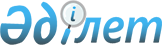 "2012-2014 жылдарға арналған қалалық бюджет туралы" Тараз қалалық мәслихатының 2011 жылғы 14 желтоқсандағы № 45-3 шешіміне өзгерістер енгізу туралыЖамбыл облысы Тараз қалалық мәслихатының 2012 жылғы 27 шілдедегі N 6-3
шешімі. Тараз қалалық Әділет басқармасында 2012 жылғы 3 тамызда № 6-1-151  тіркелді      РҚАО ескертпесі:

      Мәтінде авторлық орфография және пунктуация сақталған.

      Қазақстан Республикасының 2008 жылғы 4 желтоқсандағы Бюджет кодексінің 9, 109 баптарына және «Қазақстан Республикасындағы жергілікті мемлекеттік басқару және өзін-өзі басқару туралы» Қазақстан Республикасының 2001 жылғы 23 қаңтардағы Заңының 6 бабына сәйкес қалалық мәслихат ШЕШІМ ЕТЕДІ:



      1. «2012-2014 жылдарға арналған қалалық бюджет туралы» Тараз қалалық мәслихатының 2011 жылғы 14 желтоқсандағы № 45-3 шешіміне (Нормативтік құқықтық актілердің мемлекеттік тіркеу тізілімінде № 6-1-138 болып тіркелген, 2012 жылдың 11 қаңтарында № 2 «Жамбыл Тараз» газетінде жарияланған) келесі өзгерістер енгізілсін:



      1 тармақта:

      1) тармақшадағы «21358913» сандары «21334687» сандарымен ауыстырылсын;

      «16021077» сандары «15996851» сандарымен ауыстырылсын;

      2) тармақшадағы «21784739» сандары «21760513» сандарымен ауыстырылсын.



      Аталған шешімнің 1 қосымшасы осы шешімнің қосымшасына сәйкес жаңа басылымда мазмұндалсын.



      2. Осы шешім әділет органдарында мемлекеттік тіркеуден өткен күннен бастап күшіне енеді және 2012 жылдың 1 қаңтарынан қолданысқа енгізіледі.

      

      Тараз қалалық мәслихат                     Тараз қалалық

      сессиясының төрағасы                       мәслихаттың хатшысы

      Н. Нұралиев                                Б. Нарбаев

Тараз қалалық мәслихатының

2012 жылғы 27 шілдедегі

№ 6-3 шешіміне қосымшаТараз қалалық мәслихатының

2011 жылғы 14 желтоқсандағы

№ 45-3 шешіміне 1-қосымша Тараз қаласының 2012 жылға арналған бюджеті
					© 2012. Қазақстан Республикасы Әділет министрлігінің «Қазақстан Республикасының Заңнама және құқықтық ақпарат институты» ШЖҚ РМК
				СанатыСанатыСанатыСанатыСомасы, мың теңгеСыныбыСыныбыСыныбыСомасы, мың теңгеIшкi сыныбыIшкi сыныбыСомасы, мың теңгеАтауыСомасы, мың теңге1231. КІРІСТЕР213346871САЛЫҚТЫҚ ТҮСІМДЕР487641401Табыс салығы16234182Жеке табыс салығы162341803Әлеуметтiк салық12767071Әлеуметтік салық127670704Меншiкке салынатын салықтар13525701Мүлiкке салынатын салықтар7084803Жер салығы2502004Көлiк құралдарына салынатын салық3938815Бірыңғай жер салығы905Тауарларға, жұмыстарға және қызметтерге салынатын iшкi салықтар3328832Акциздер520183Табиғи және басқа ресурстарды пайдаланғаны үшiн түсетiн түсiмдер991704Кәсiпкерлiк және кәсiби қызметтi жүргiзгенi үшiн алынатын алымдар1611955Ойын бизнесіне салық2050008Заңдық мәнді іс-әрекеттерді жасағаны және (немесе) оған уәкілеттігі бар мемлекеттік органдар немесе лауазымды адамдар құжаттар бергені үшін алынатын міндетті төлемдер2908361Мемлекеттік баж2908362САЛЫҚТЫҚ ЕМЕС ТҮСІМДЕР14583701Мемлекеттік меншіктен түсетін кірістер758761Мемлекеттік кәсіпорындардың таза кірісі бөлігінің түсімдері112695Мемлекет меншігіндегі мүлікті жалға беруден түсетін кірістер6460702Мемлекеттік бюджеттен қаржыландырылатын мемлекеттік мекемелердің тауарларды (жұмыстарды, қызметтерді) өткізуінен түсетін түсімдер10361Мемлекеттік бюджеттен қаржыландырылатын мемлекеттік мекемелердің тауарларды (жұмыстарды, қызметтерді) өткізуінен түсетін түсімдер103604Мемлекеттік бюджеттен қаржыландырылатын, сондай-ақ Қазақстан Республикасы Ұлттық Банкінің бюджетінен (шығыстар сметасынан) ұсталатын және қаржыландырылатын мемлекеттік мекемелер салатын айыппұлдар, өсімпұлдар, санкциялар, өндіріп алулар369841Мұнай секторы ұйымдарынан түсетін түсімдерді қоспағанда, мемлекеттік бюджеттен қаржыландырылатын, сондай-ақ Қазақстан Республикасы Ұлттық Банкінің бюджетінен (шығыстар сметасынан) ұсталатын және қаржыландырылатын мемлекеттік мекемелер салатын айыппұлдар, өсімпұлдар, санкциялар, өндіріп алулар3698406Басқа да салықтық емес түсiмдер319411Басқа да салықтық емес түсiмдер319413НЕГІЗГІ КАПИТАЛДЫ САТУДАН ТҮСЕТІН ТҮСІМДЕР31558501Мемлекеттік мекемелерге бекітілген мемлекеттік мүлікті сату1570001Мемлекеттік мекемелерге бекітілген мемлекеттік мүлікті сату15700003Жердi және материалдық емес активтердi сату1585851Жерді сату1098192Материалдық емес активтерді сату487664ТРАНСФЕРТТЕРДІҢ ТҮСІМДЕРІ1599685102Мемлекеттiк басқарудың жоғары тұрған органдарынан түсетiн трансферттер159968512Облыстық бюджеттен түсетiн трансферттер15996851Функционалдық топФункционалдық топФункционалдық топФункционалдық топСомасы, мың теңгеБюджеттік бағдарламалардың әкiмшiсiБюджеттік бағдарламалардың әкiмшiсiБюджеттік бағдарламалардың әкiмшiсiСомасы, мың теңгеБағдарламаБағдарламаСомасы, мың теңгеАтауыСомасы, мың теңге1232. ШЫҒЫНДАР2176051301Жалпы сипаттағы мемлекеттiк қызметтер275387112Аудан (облыстық маңызы бар қала) мәслихатының аппараты19608001Аудан (облыстық маңызы бар қала) мәслихатының қызметін қамтамасыз ету жөніндегі қызметтер18815003Мемлекеттік органның күрделі шығыстары793122Аудан (облыстық маңызы бар қала) әкімінің аппараты178942001Аудан (облыстық маңызы бар қала) әкімінің қызметін қамтамасыз ету жөніндегі қызметтер155159003Мемлекеттік органның күрделі шығыстары23783452Ауданның (облыстық маңызы бар қаланың) қаржы бөлімі43750001Ауданның (областық манызы бар қаланың) бюджетін орындау және ауданның (облыстық маңызы бар қаланың) коммуналдық меншігін басқару саласындағы мемлекеттік саясатты іске асыру жөніндегі қызметтер34361003Салық салу мақсатында мүлікті бағалауды жүргізу7001010Жекешелендіру, коммуналдық меншікті басқару, жекешелендіруден кейінгі қызмет және осыған байланысты дауларды реттеу448011Коммуналдық меншікке түскен мүлікті есепке алу, сақтау, бағалау және сату607018Мемлекеттік органның күрделі шығыстары1333453Ауданның (облыстық маңызы бар қаланың) экономика және бюджеттік жоспарлау бөлімі33087001Экономикалық саясатты, мемлекеттік жоспарлау жүйесін қалыптастыру мен дамыту және ауданды (облыстық маңызы бар қаланы) басқару саласындағы мемлекеттік саясатты іске асыру жөніндегі қызметтер28457004Мемлекеттік органның күрделі шығыстары463003Қоғамдық тәртіп, қауіпсіздік, құқықтық, сот, қылмыстық-атқару қызметі122002458Ауданның (облыстық маңызы бар қаланың) тұрғын үй-коммуналдық шаруашылығы, жолаушылар көлігі және автомобиль жолдары бөлімі122002021Елдi мекендерде жол қозғалысы қауiпсiздiгін қамтамасыз ету12200204Бiлiм беру12287442464Ауданның (облыстық маңызы бар қаланың) білім бөлімі1944052009Мектепке дейінгі тәрбиелеу мен оқытуды қамтамасыз ету1924288021Республикалық бюджеттен берілетін нысаналы трансферттер есебінен жалпы үлгідегі, арнайы (түзету), дарынды балалар үшін мамандандырылған, жетім балалар мен ата-аналарының қамқорынсыз қалған балалар үшін балабақшалар, шағын орталықтар, мектеп интернаттары, кәмелеттік жасқа толмағандарды бейімдеу орталықтары тәрбиешілеріне біліктілік санаты үшін қосымша ақының мөлшерін ұлғайту19764464Ауданның (облыстық маңызы бар қаланың) білім бөлімі8737038003Жалпы білім беру8212075006Балаларға қосымша білім беру296644063Республикалық бюджеттен берілетін нысаналы трансферттер есебінен «Назарбаев зияткерлік мектептері» ДБҰ-ның оқу бағдарламалары бойынша біліктілікті арттырудан өткен мұғалімдерге еңбекақыны арттыру3864064Республикалық бюджеттен берілетін нысаналы трансферттер есебінен жалпы үлгідегі, арнайы (түзету), дарынды балалар үшін мамандандырылған, жетім балалар мен ата-аналарының қамқорынсыз қалған балалар үшін балабақшалар, шағын орталықтар, мектеп интернаттары, кәмелеттік жасқа толмағандарды бейімдеу орталықтары тәрбиешілеріне біліктілік санаты үшін қосымша ақының мөлшерін ұлғайту224455464Ауданның (облыстық маңызы бар қаланың) білім бөлімі826257001Жергілікті деңгейде білім беру саласындағы мемлекеттік саясатты іске асыру жөніндегі қызметтер33755005Ауданның (областык маңызы бар қаланың) мемлекеттік білім беру мекемелер үшін оқулықтар мен оқу-әдiстемелiк кешендерді сатып алу және жеткізу157888012Мемлекеттік органның күрделі шығыстары571015Республикалық бюджеттен берілетін рансферттер есебінен жетім баланы (жетім балаларды) және ата-аналарының қамқорынсыз қалған баланы (балаларды) күтіп-ұстауға асыраушыларына ай сайынғы ақшалай қаражат төлемдері82912020Республикалық бюдеттен берілетін трансферттер есебінен үйде оқытылатын мүгедек балаларды жабдықпен, бағдарламалық қамтыммен қамтамасыз ету46827067Ведомстволық бағыныстағы мемлекеттік мекемелерінің және ұйымдарының күрделі шығыстары504304467Ауданның (облыстық маңызы бар қаланың) құрылыс бөлімі780095037Білім беру объектілерін салу және реконструкциялау78009506Әлеуметтiк көмек және әлеуметтiк қамсыздандыру1048984451Ауданның (облыстық маңызы бар қаланың) жұмыспен қамту және әлеуметтік бағдарламалар бөлімі977308002Еңбекпен қамту бағдарламасы180251005Мемлекеттік атаулы әлеуметтік көмек48847006Тұрғын үй көмегін көрсету233000007Жергілікті өкілетті органдардың шешімі бойынша мұқтаж азаматтардың жекелеген топтарына әлеуметтік көмек37639010Үйден тәрбиеленіп оқытылатын мүгедек балаларды материалдық қамтамасыз ету16320013Белгіленген тұрғылықты жері жоқ тұлғаларды әлеуметтік бейімдеу75551014Мұқтаж азаматтарға үйде әлеуметтiк көмек көрсету7267501618 жасқа дейінгі балаларға мемлекеттік жәрдемақылар199907017Мүгедектерді оңалту жеке бағдарламасына сәйкес, мұқтаж мүгедектерді міндетті гигиеналық құралдармен және ымдау тілі мамандарының қызмет көрсетуін, жеке көмекшілермен қамтамасыз ету74539023Жұмыспен қамту орталықтарының қызметін қамтамасыз ету38579451Ауданның (облыстық маңызы бар қаланың) жұмыспен қамту және әлеуметтік бағдарламалар бөлімі71676001Жергілікті деңгейде жұмыспен қамтуды қамтамасыз ету және халық үшін әлеуметтік бағдарламаларды іске асыру саласындағы мемлекеттік саясатты іске асыру жөніндегі қызметтер66120011Жәрдемақыларды және басқа да әлеуметтік төлемдерді есептеу, төлеу мен жеткізу бойынша қызметтерге ақы төлеу1005021Мемлекеттік органның күрделі шығыстары3910067Ведомстволық бағыныстағы мемлекеттік мекемелерінің және ұйымдарының күрделі шығыстары64107Тұрғын үй-коммуналдық шаруашылық5250778458Ауданның (облыстық маңызы бар қаланың) тұрғын үй-коммуналдық шаруашылығы, жолаушылар көлігі және автомобиль жолдары бөлімі75470002Мемлекеттiк қажеттiлiктер үшiн жер учаскелерiн алып қою, соның iшiнде сатып алу жолымен алып қою және осыған байланысты жылжымайтын мүлiктi иелiктен шығару18408003Мемлекеттік тұрғын үй қорының сақталуын ұйымдастыру55062031Кондоминиум объектілеріне техникалық паспорттар дайындау2000467Ауданның (облыстық маңызы бар қаланың) құрылыс бөлімі3617693003Мемлекеттік коммуналдық тұрғын үй қорының тұрғын үйін жобалау, салу және (немесе) сатып алу1284756004Инженерлік коммуникациялық инфрақұрылымды жобалау, дамыту, жайластыру және (немесе) сатып алу1820937019Тұрғын үй салу512000479Тұрғын үй инспекциясы бөлімі10872001Жергілікті деңгейде тұрғын үй қоры саласындағы мемлекеттік саясатты іске асыру жөніндегі қызметтер10122005Мемлекеттік органның күрделі шығыстары750458Ауданның (облыстық маңызы бар қаланың) тұрғын үй-коммуналдық шаруашылығы, жолаушылар көлігі және автомобиль жолдары бөлімі303541012Сумен жабдықтау және су бұру жүйесінің жұмыс істеуі108384028Коммуналдық шаруашылықты дамыту195157467Ауданның (облыстық маңызы бар қаланың) құрылыс бөлімі522807005Коммуналдық шаруашылықты дамыту247850006Сумен жабдықтау және су бұру жүйесін дамыту274957458Ауданның (облыстық маңызы бар қаланың) тұрғын үй-коммуналдық шаруашылығы, жолаушылар көлігі және автомобиль жолдары бөлімі542157015Елдi мекендердің көшелерiн жарықтандыру171673016Елдi мекендердiң санитариясын қамтамасыз ету148074017Жерлеу орындарын күтiп-ұстау және туысы жоқтарды жерлеу2600018Елдi мекендердi абаттандыру және көгалдандыру219810467Ауданның (облыстық маңызы бар қаланың) құрылыс бөлімі178238007Қаланы және елді мекендерді абаттандыруды дамыту17823808Мәдениет, спорт, туризм және ақпараттық кеңістiк256615455Ауданның (облыстық маңызы бар қаланың) мәдениет және тілдерді дамыту бөлімі78730003Мәдени-демалыс жұмысын қолдау78730465Ауданның (облыстық маңызы бар қаланың) дене шынықтыру және спорт бөлімі12449006Аудандық (облыстық маңызы бар қалалық) деңгейде спорттық жарыстар өткiзу7449007Әртүрлi спорт түрлерi бойынша ауданның (облыстық маңызы бар қаланың) құрама командаларының мүшелерiн дайындау және олардың облыстық спорт жарыстарына қатысуы5000455Ауданның (облыстық маңызы бар қаланың) мәдениет және тілдерді дамыту бөлімі67481006Аудандық (қалалық) кiтапханалардың жұмыс iстеуi67481456Ауданның (облыстық маңызы бар қаланың) ішкі саясат бөлімі13500002Газеттер мен журналдар арқылы мемлекеттік ақпараттық саясат жүргізу жөніндегі қызметтер8000005Телерадио хабарларын тарату арқылы мемлекеттік ақпараттық саясатты жүргізу жөніндегі қызметтер5500455Ауданның (облыстық маңызы бар қаланың) мәдениет және тілдерді дамыту бөлімі18786001Жергілікті деңгейде тілдерді және мәдениетті дамыту саласындағы мемлекеттік саясатты іске асыру жөніндегі қызметтер14800010Мемлекеттік органның күрделі шығыстары700032Ведомстволық бағыныстағы мемлекеттік мекемелерінің және ұйымдарының күрделі шығыстары3286456Ауданның (облыстық маңызы бар қаланың) ішкі саясат бөлімі61228001Жергілікті деңгейде ақпарат, мемлекеттілікті нығайту және азаматтардың әлеуметтік сенімділігін қалыптастыру саласында мемлекеттік саясатты іске асыру жөніндегі қызметтер50218003Жастар саясаты саласында іс-шараларды іске асыру10450006Мемлекеттік органдардың күрделі шығыстары560465Ауданның (облыстық маңызы бар қаланың) дене шынықтыру және спорт бөлімі4441001Жергілікті деңгейде дене шынықтыру және спорт саласындағы мемлекеттік саясатты іске асыру жөніндегі қызметтер3941004Мемлекеттік органның күрделі шығыстары50010Ауыл, су, орман, балық шаруашылығы, ерекше қорғалатын табиғи аумақтар, қоршаған ортаны және жануарлар дүниесін қорғау, жер қатынастары107722473Ауданның (облыстық маңызы бар қаланың) ветеринария бөлімі35943001Жергілікті деңгейде ветеринария саласындағы мемлекеттік саясатты іске асыру жөніндегі қызметтер30967003Мемлекеттік органның күрделі шығыстары329005Мал көмінділерінің (биотермиялық шұңқырлардың) жұмыс істеуін қамтамасыз ету4307006Ауру жануарларды санитарлық союды ұйымдастыру340463Ауданның (облыстық маңызы бар қаланың) жер қатынастары бөлімі64182001Аудан (облыстық маңызы бар қала) аумағында жер қатынастарын реттеу саласындағы мемлекеттік саясатты іске асыру жөніндегі қызметтер39778004Жердi аймақтарға бөлу жөнiндегi жұмыстарды ұйымдастыру14065006Аудандық маңызы бар қалалардың, кенттердiң, ауылдардың (селолардың), ауылдық (селолық) округтердiң шекарасын белгiлеу кезiнде жүргiзiлетiн жерге орналастыру10000007Мемлекеттік органның күрделі шығыстары339473Ауданның (облыстық маңызы бар қаланың) ветеринария бөлімі7597011Эпизоотияға қарсы іс-шаралар жүргізу759711Өнеркәсіп, сәулет, қала құрылысы және құрылыс қызметі82323467Ауданның (облыстық маңызы бар қаланың) құрылыс бөлімі58304001Жергілікті деңгейде құрылыс саласындағы мемлекеттік саясатты іске асыру жөніндегі қызметтер57032017Мемлекеттік органның күрделі шығыстары1272468Ауданның (облыстық маңызы бар қаланың) сәулет және қала құрылысы бөлімі24019001Жергілікті деңгейде сәулет және қала құрылысы саласындағы мемлекеттік саясатты іске асыру жөніндегі қызметтер23464004Мемлекеттік органның күрделі шығыстары55512Көлiк және коммуникация1832544458Ауданның (облыстық маңызы бар қаланың) тұрғын үй-коммуналдық шаруашылығы, жолаушылар көлігі және автомобиль жолдары бөлімі1832544023Автомобиль жолдарының жұмыс істеуін қамтамасыз ету183254413Өзгелер446851452Ауданның (облыстық маңызы бар қаланың) қаржы бөлімі17318012Ауданның (облыстық маңызы бар қаланың) жергілікті атқарушы органының резерві17318453Ауданның (облыстық маңызы бар қаланың) экономика және бюджеттік жоспарлау бөлімі10000003Жергілікті бюджеттік инвестициялық жобалардың және концессиялық жобалардың техникалық-экономикалық негіздемелерін әзірлеу және оған сараптама жүргізу10000454Ауданның (облыстық маңызы бар қаланың) кәсіпкерлік және ауыл шаруашылығы бөлімі18657001Жергілікті деңгейде кәсіпкерлік, өнеркәсіп және ауыл шаруашылығы саласындағы мемлекеттік саясатты іске асыру жөніндегі қызметтер18057007Мемлекеттік органның күрделі шығыстары600458Ауданның (облыстық маңызы бар қаланың) тұрғын үй-коммуналдық шаруашылығы, жолаушылар көлігі және автомобиль жолдары бөлімі400876001Жергілікті деңгейде тұрғын үй-коммуналдық шаруашылығы, жолаушылар көлігі және автомобиль жолдары саласындағы мемлекеттік саясатты іске асыру жөніндегі қызметтер44345013Мемлекеттік органдардың күрделі шығыстары3200039Кондоминиум объектілерінің жалпы мүлкін жөндеу жүргізуге арналған бюджеттік кредиттер350000065Заңды тұлғалардың жарғылық капиталын қалыптастыру немесе ұлғайту333114Борышқа қызмет көрсету78452Ауданның (облыстық маңызы бар қаланың) қаржы бөлімі78013Жергілікті атқарушы органдардың облыстық бюджеттен қарыздар бойынша сыйақылар мен өзге де төлемдерді төлеу бойынша борышына қызмет көрсету7815Трансферттер49787452Ауданның (облыстық маңызы бар қаланың) қаржы бөлімі49787006Пайдаланылмаған (толық пайдаланылмаған) нысаналы трансферттерді қайтару497873. Таза бюджеттік кредиттеу0Бюджеттік кредиттер0Бюджеттік кредиттерді өтеу04. Қаржы активтерімен операциялар бойынша сальдо0Қаржы активтерін сатып алу0Мемлекеттің қаржы активтерін сатудан түсетін түсімдер05. Бюджет тапшылығы (профициті)-4258266. Бюджет тапшылығын қаржыландыру (профицитін пайдалану)425826СанатыСанатыСанатыСанатыСомасы, мың теңгеСыныбыСыныбыСыныбыСомасы, мың теңгеIшкi сыныбыIшкi сыныбыСомасы, мың теңгеАтауыСомасы, мың теңге1237Қарыздар түсімі8620001Мемлекеттік ішкі қарыздар8620002Қарыз алу келісім-шарттары8620008Бюджет қаражаттарының пайдаланылатын қалдықтары215826Функционалдық топФункционалдық топФункционалдық топФункционалдық топСомасы, мың теңгеБюджеттік бағдарламалардың әкiмшiсiБюджеттік бағдарламалардың әкiмшiсiБюджеттік бағдарламалардың әкiмшiсiСомасы, мың теңгеБағдарламаБағдарламаСомасы, мың теңгеАтауыСомасы, мың теңге12316Қарыздарды өтеу652000452Ауданның (облыстық маңызы бар қаланың) қаржы бөлімі652000008Жергілікті атқарушы органның жоғары тұрған бюджет алдындағы борышын өтеу652000